БОЙОРОК                                                                                   РЕШЕНИЕО внесении изменений в решение Совета сельского поселения Анновский сельсовет муниципального района Белебеевский район Республики Башкортостан от 22 августа 2012 года № 222 «О  порядке оформления прав пользования муниципальным имуществом сельского поселения Анновский сельсовет муниципального района Белебеевский район Республики Башкортостан» В  соответствии  с Гражданским кодексом Российской Федерации, Федеральным  законом Российской Федерации от 26.07.2006г. №135-ФЗ "О защите конкуренции", Федеральным законом от 06.10.2003 г. №131-ФЗ «Об общих принципах организации местного самоуправления в Российской Федерации», Постановлением Правительства Республики Башкортостан  от 05.09. 2018 г. №426 «О внесении изменений в постановление Правительства Республики Башкортостан  от 29 декабря 2007 г. №403 «О порядке оформления прав пользования государственным имуществом Республики Башкортостан и об определении годовой арендной платы за пользование государственным имуществом Республики Башкортостан» Уставом сельского поселения Анновский сельсовет муниципального района Белебеевский район Республики Башкортостан, Положением об Администрации сельского поселения Анновский сельсовет муниципального района Белебеевский район Республики Башкортостан, утвержденным решением Совета сельского поселения Анновский сельсовет муниципального района Белебеевский район  Республики Башкортостан от 19.05.2011г. № 19, Совет сельского поселения Анновский сельсовет муниципального района Белебеевский район  Республики Башкортостан решил:   1. Порядок оформления прав пользования муниципальным имуществом сельского поселения Анновский сельсовет муниципального района Белебеевский район Республики Башкортостан  изложить в новой редакции.  2. В месячный срок разработать и утвердить в установленном порядке типовые формы документов по оформлению прав пользования муниципальным имуществом сельского поселения Анновский сельсовет муниципального района Белебеевский район Республики Башкортостан.3. Опубликовать настоящее решение в  установленном законом  порядке  на официальном сайте Администрации муниципального района Белебеевский район Республики Башкортостан.4. Настоящее решение вступает в силу со дня его официального обнародования.5. Контроль за исполнением настоящего решения возложить на постоянную Комиссию Совета по бюджету, налогам, вопросам собственности.Председатель Совета                                                           Р.Р.ХайретдиновУтвержденРешением Совета сельского поселения Анновский сельсовет муниципальногорайона Белебеевский район Республики БашкортостанПОРЯДОКОФОРМЛЕНИЯ ПРАВ ПОЛЬЗОВАНИЯ МУНИЦИПАЛЬНЫМ ИМУЩЕСТВОМ   СЕЛЬСКОГО ПОСЕЛНИЯ АННОВСКИЙ СЕЛЬСОВЕТ МУНИЦИПАЛЬНОГО РАЙОНА БЕЛЕБЕЕВСКИЙ РАЙОН  РЕСПУБЛИКИ БАШКОРТОСТАН1. Общие положения1.1. Настоящий документ определяет порядок оформления прав пользования муниципальным имуществом, находящимся в муниципальной собственности сельского поселения Анновский сельсовет муниципального района Белебеевский район Республики Башкортостан (далее – муниципальное имущество), в случаях, предусмотренных законодательством.1.2. К муниципальному имуществу относятся:комплексы зданий, строений и сооружений;отдельно стоящие здания, строения и сооружения;здания, строения и сооружения, отнесенные в установленном порядке к памятникам истории, архитектуры и культуры, в том числе нежилые помещения в жилых зданиях-памятниках;нежилые помещения в объектах жилого фонда (в жилых домах, общежитиях и т.п.), в том числе встроенно-пристроенные;объекты жилищного фонда, переводимые в состав муниципального нежилого фонда в соответствии с нормативными правовыми актами Российской Федерации и Республики Башкортостан;машины и оборудование;транспортные средства;оборотные средства (запасы сырья, топлива, материалов и др.);исключительные права (права на обозначения, индивидуализирующие деятельность предприятия);обязательства перед кредиторами арендодателя;иное имущество, находящееся в муниципальной собственности.1.3. Пользование муниципальным имуществом юридическими и физическими лицами осуществляется на правах:хозяйственного ведения;оперативного управления;доверительного управления;безвозмездного пользования;аренды и субаренды.1.4. Решения о передаче муниципального имущества в хозяйственное ведение, оперативное управление, доверительное управление, безвозмездное пользование или аренду принимаются Администрацией сельского поселения Анновский сельсовет муниципального района Белебеевский район Республики Башкортостан, в пределах предоставленных полномочий, если иное не предусмотрено законодательством.1.5. Исключен.1.6. При рассмотрении вопроса о передаче муниципального нежилого фонда для использования под административные цели по различным правовым основаниям применяется норматив площади в размере не более 9 кв.м.  на одного работника.1.7. Объекты муниципального нежилого фонда или площади зданий могут быть перераспределены в установленном законодательством порядке в случаях использования этих объектов или площадей:не по целевому назначению;с нарушением установленного порядка использования либо без оформления права пользования;в неуставных целях;без вовлечения в производственный цикл предприятия.2. Порядок оформления прав пользованиямуниципальным имуществом2.1. Оформление прав пользования муниципальным имуществом предусматривает процедуру предоставления муниципального имущества по договорам аренды, безвозмездного пользования, доверительного управления имуществом, иным договорам, предусматривающим переход прав владения и (или) пользования в отношении муниципального имущества, заключаемым:1) по результатам проведения конкурсов или аукционов на право заключения этих договоров (далее - торги);2) без проведения торгов.2.2. Муниципальное имущество предоставляется без проведения торгов в случаях, установленных статьей 17.1 Федерального закона «О защите конкуренции.2.3. Перечень документов, представляемых заявителем для участия в торгах, приводится в информационном сообщении о проведении торгов, документации о торгах в соответствии с законодательством.2.4. Передача в пользование муниципального имущества без проведения торгов осуществляется в следующем порядке:2.4.1. Юридические и физические лица подают в Комитет по управлению собственностью Министерства земельных и имущественных отношений Республики Башкортостан по Белебеевскому району и городу Белебею (далее – КУС Минземимущества РБ по Белебеевскому району и г. Белебею) заявление о передаче муниципального имущества в пользование, которое регистрируется в установленном порядке.К заявлению прилагаются документы, подтверждающие право заявителя в соответствии с пунктом 2.2 настоящего Порядка (за исключением подпунктов "б", "в", "г", "д", "е", "ж", "л") на предоставление муниципального имущества без проведения торгов.2.4.2.  Рассмотрение заявления о передаче без проведения торгов муниципального имущества в пользование производится в срок до одного месяца.Заявителю отказывается в передаче муниципального имущества без проведения торгов в пользование при наличии следующих оснований:имеется установленное законодательством ограничение по управлению и распоряжению данным объектом муниципального имущества;муниципальное имущество передано иным юридическим либо физическим лицам в пользование в порядке, установленном законодательством и настоящим Порядком;	имеются неразрешенные судебные споры по поводу указанного в заявлении муниципального имущества;заявителем не выполнены условия ранее заключенных договоров о передаче ему в пользование другого муниципального имущества в течение трех и более месяцев подряд;имеются факты расторжения с заявителем договоров о передаче ему в пользование другого муниципального имущества из-за нарушения заявителем условий данных договоров;проводится ликвидация заявителя - юридического лица, или арбитражным судом принято решение о признании заявителя банкротом и об открытии конкурсного производства;приостановлена деятельность заявителя в порядке, предусмотренном Кодексом Российской Федерации об административных правонарушениях;заявителем предоставлены заведомо ложные сведения, содержащиеся в представленных документах.При отказе в передаче муниципального имущества в пользование заявителю направляется письменное мотивированное уведомление в срок до одного месяца с момента регистрации заявления.2.4.3. Решение о передаче муниципального имущества в пользование юридическим и физическим лицам и изменении условий пользования муниципальным имуществом принимается Комиссией по рассмотрению заявок на право пользования муниципальным имуществом муниципального района Белебеевский район Республики Башкортостан (далее - Комиссия), созданной Администрацией муниципального района Белебеевский район Республики Башкортостан. Положение о Комиссии, состав и порядок ее работы утверждаются постановлением Администрации муниципального района Белебеевский район Республики Башкортостан. Комиссия оформляет протокол, который утверждается Администрацией муниципального района Белебеевский район Республики Башкортостан.2.5. По результатам торгов на право заключения договоров о передаче муниципального имущества в пользование или при положительном решении Комиссии КУС Минземимущества РБ по Белебеевскому району и г. Белебею оформляет договоры о передаче муниципального имущества в:доверительное управление;безвозмездное пользование;аренду;субаренду.2.6. Муниципальное имущество может быть изъято из пользования одних юридических и физических лиц и передано в пользование другим юридическим и физическим лицам в соответствии с законодательством.2.7. В договоре о передаче муниципального имущества в пользование должны быть указаны условия и порядок досрочного прекращения его действия в отношении всего переданного муниципального имущества или его части в соответствии с законодательством.2.8. В случае принятия решения в соответствии с пунктом 2.6 настоящего Порядка пользователи муниципального имущества (в том числе юридические и физические лица, в ведении (на балансе) которых состояло муниципальное имущество), имеют право подать заявление в установленном порядке и заключить договоры о передаче им этого муниципального имущества (части имущества) в пользование в соответствии с законодательством и настоящим Порядком.2.9. КУС Минземимущества РБ по Белебеевскому району и г. Белебею осуществляет контроль за использованием муниципального имущества в соответствии с законодательством и настоящим Порядком.2.10. КУС Минземимущества РБ по Белебеевскому району и г. Белебею имеет право:проводить обследования и проверки использования муниципального имущества;требовать от проверяемых юридических и физических лиц необходимую документацию и информацию;привлекать к проведению обследований и проверок использования муниципального имущества представителей пользователя и арендодателя, квалифицированных специалистов и экспертов.2.11.  При передаче в пользование муниципального имущества, являющегося памятником истории, культуры и архитектуры, пользователем муниципального имущества дополнительно оформляется охранное обязательство с органом охраны объектов культурного наследия Республики Башкортостан в соответствии со статьей 47.6 Федерального закона от 25 июня 2002 года N 73-ФЗ "Об объектах культурного наследия (памятниках истории и культуры) народов Российской Федерации".2.12. Передача в аренду (субаренду) третьим лицам муниципального имущества, находящегося в пользовании, возможна с согласия собственника в порядке, установленном законодательством Российской Федерации о защите конкуренции.Размер общей площади передаваемого третьим лицам без проведения торгов арендуемого имущества должен составлять не более чем двадцать квадратных метров и не превышать десяти процентов площади соответствующего помещения, здания, строения или сооружения.Срок действия указанных договоров аренды (субаренды) муниципального имущества с третьими лицами не может превышать срока действия основных договоров.2.13. Для договоров, заключаемых по результатам торгов с субъектами малого и среднего предпринимательства и организациями, образующими инфраструктуру поддержки субъектов малого и среднего предпринимательства в отношении муниципального имущества, включенного в Перечень муниципального имущества сельского поселения  Анновский сельсовет муниципального района Белебеевский район Республики Башкортостан, свободного от прав третьих лиц (за исключением имущественных прав субъектов малого и среднего предпринимательства), которое может быть использовано только в целях предоставления во владение и (или) в пользование на долгосрочной основе (в том числе по льготным ставкам арендной платы) субъектам малого и среднего предпринимательства и организациям, образующим инфраструктуру поддержки субъектов малого и среднего предпринимательства, срок действия договора должен составлять не менее пяти лет.Срок действия договора может быть уменьшен на основании поданного до заключения такого договора заявления лица, приобретающего права владения и (или) пользования.Максимальный срок предоставления бизнес-инкубаторами муниципального имущества в аренду (субаренду) субъектам малого и среднего предпринимательства не должен превышать трех лет.2.14. Изменение условий договора, указанных в документации о торгах, по результатам которых заключен договор, не допускается.Цена договора, заключенного по результатам торгов, может быть изменена только в сторону увеличения.При заключении договоров аренды с субъектами малого и среднего предпринимательства арендная плата вносится в порядке, установленном пунктом 5.11 настоящего Порядка.3. Особенности передачи муниципального имуществав доверительное управление3.1. Муниципальное имущество передается в доверительное управление в соответствии с разделом 2 настоящего Порядка:коммерческой организации (за исключением муниципального унитарного предприятия);индивидуальному предпринимателю, зарегистрированному в установленном порядке, без образования юридического лица.Указанные юридические и физические лица являются доверительными управляющими и осуществляют правомочия собственника в отношении муниципального имущества, переданного в доверительное управление в соответствии с заключенным договором.Передача муниципального имущества в доверительное управление производится согласно законодательству и настоящему Порядку в целях сохранения и эффективного функционирования данного имущества в интересах учредителя доверительного управления или указанного им лица (выгодоприобретателя).В отдельных случаях, когда доверительное управление имуществом осуществляется по основаниям, предусмотренным законом, доверительным управляющим может быть гражданин, не являющийся предпринимателем, или некоммерческая организация, за исключением учреждения.Учредителем доверительного управления является собственник муниципального имущества.3.2. Муниципальное имущество не подлежит передаче в доверительное управление государственным органам и органам местного самоуправления.3.3. Функции учредителя доверительного управления или лица, определенного им (выгодоприобретателя) (далее - учредитель управления), осуществляет КУС Минземимущества РБ по Белебеевскому району и г. Белебею в соответствии с настоящим Порядком.3.4. Передача муниципального имущества в доверительное управление производится по рыночной стоимости, кроме объектов жилищного фонда с объектами инженерной инфраструктуры.Учредитель управления организует проведение оценки рыночной стоимости передаваемого в доверительное управление муниципального имущества и изготовление технических паспортов на него.Оплата расходов по оценке рыночной стоимости передаваемого в доверительное управление муниципального имущества и изготовлению техническую документацию на него осуществляется доверительным управляющим.3.5. Муниципальное имущество, переданное в доверительное управление, обособляется от другого имущества доверительного управляющего и отражается на отдельном балансе. Для расчетов по деятельности, связанной с доверительным управлением, открывается отдельный банковский счет.3.6. Для оформления договора доверительного управления муниципальным имуществом представляются заявление и следующие документы или их копии:а) для коммерческих (некоммерческих) организаций - копии учредительных документов со всеми изменениями и дополнениями на дату подачи заявки, заверенные в порядке, установленном законодательством Российской Федерации;б) для индивидуального предпринимателя - документы, удостоверяющие личность;в) выписка из Единого государственного реестра юридических лиц или нотариально заверенная копия такой выписки, полученная не ранее чем за шесть месяцев до даты обращения, - для юридических лиц; выписка из Единого государственного реестра индивидуальных предпринимателей или нотариально заверенная копия такой выписки, полученная не ранее чем за шесть месяцев до даты обращения, - для индивидуальных предпринимателей; надлежащим образом заверенный перевод на русский язык документов о государственной регистрации юридического лица или физического лица в качестве индивидуального предпринимателя в соответствии с законодательством соответствующего государства, полученный не ранее чем за шесть месяцев до даты обращения, - для иностранных лиц;г) документ, подтверждающий полномочия лица на осуществление действий от имени заявителя - юридического лица (копия решения о назначении или об избрании либо приказа о назначении физического лица на должность, в соответствии с которым такое физическое лицо обладает правом действовать от имени заявителя без доверенности (далее - руководитель)); в случае, если от имени заявителя действует иное лицо, - также доверенность на осуществление действий от имени заявителя, заверенная печатью заявителя (при наличии) и подписанная его руководителем или уполномоченным этим руководителем лицом, либо нотариально заверенная копия такой доверенности (для юридических лиц); в случае, если указанная доверенность подписана лицом, уполномоченным руководителем заявителя, - также документ, подтверждающий полномочия такого лица;д) решение об одобрении или о совершении крупной сделки либо копия такого решения - в случае, если требование о необходимости наличия такого решения для совершения крупной сделки установлено законодательством Российской Федерации, учредительными документами юридического лица и для заявителя заключение договора или обеспечение его исполнения являются крупной сделкой;е) заявление об отсутствии решения о ликвидации заявителя - юридического лица, об отсутствии решения арбитражного суда о признании заявителя - юридического лица, индивидуального предпринимателя банкротом и об открытии конкурсного производства, об отсутствии решения о приостановлении деятельности заявителя в порядке, предусмотренном Кодексом Российской Федерации об административных правонарушениях;ж) перечень муниципального имущества, предполагаемого к передаче в доверительное управление;з) утвержденная предприятием технического учета и инвентаризации техническая документация всех объектов недвижимости, включенных в перечень (в случае, если передаваемое на момент оформления договора имущество находится в пользовании заявителя);и) опись представляемых документов.Документы, указанные в подпунктах "а", "б", "г", "д", "ж" - "и" настоящего пункта, представляются в КУС Минземимущества РБ по Белебеевскому району и г.Белебею заявителем самостоятельно.Документы, указанные в подпунктах "в", "е" настоящего пункта, запрашиваются КУС Минземимущества РБ по Белебеевскому району и г.Белебею в органах, предоставляющих государственные и (или) муниципальные услуги, в иных государственных органах, органах местного самоуправления Республики Башкортостан либо подведомственных государственным органам или органам местного самоуправления Республики Башкортостан организациях, участвующих в предоставлении государственных и (или) муниципальных услуг, в распоряжении которых находятся указанные документы, если они не представлены заявителем по собственной инициативе.3.7. Сроки передачи муниципального имущества в доверительное управление определяются договором о передаче муниципального имущества в доверительное управление.3.8. Учредитель управления и доверительный управляющий оформляют договор о передаче муниципального имущества в доверительное управление по форме, утвержденной Администрацией муниципального района Белебеевский район Республики Башкортостан, а также перечень муниципального имущества, являющийся неотъемлемой частью указанного договора.3.9. В случае, если передаваемое на момент подачи заявки имущество не находилось в пользовании заявителя на основании договоров или иных актов, передача оформляется актом приема-передачи, являющимся неотъемлемой частью договора о передаче муниципального имущества в доверительное управление.3.10. Условия пользования земельными участками, отведенными под объекты недвижимости и необходимыми для их использования, определяются законодательством.4. Особенности передачи муниципального имуществав безвозмездное пользование4.1. Муниципальное имущество передается в безвозмездное пользование в соответствии с разделом 2 настоящего Порядка:индивидуальному предпринимателю, зарегистрированному в установленном порядке, без образования юридического лица;организациям, которые после заключения договора получат право на безвозмездное владение и пользование указанным муниципальным имуществом для самостоятельного осуществления хозяйственной и иной деятельности (далее - ссудополучатель).4.2. В безвозмездное пользование может быть передано следующее муниципальное имущество:объекты инженерной инфраструктуры;объекты муниципального нежилого фонда;объекты муниципального жилищного фонда;иное муниципальное имущество.4.3. Собственник муниципального имущества либо иные лица, уполномоченные собственником или законом, являются ссудодателями муниципального имущества.Функции ссудодателя на условиях безвозмездного пользования осуществляет КУС Минземимущества РБ по Белебеевскому району и г. Белебею.4.4. Передача муниципального имущества в безвозмездное пользование производится по балансовой и остаточной стоимостям. В случае отсутствия стоимостных показателей муниципального имущества передача в безвозмездное пользование осуществляется по рыночной стоимости. Ссудодатель обеспечивает проведение оценки рыночной стоимости передаваемого в безвозмездное пользование муниципального имущества.4.5. Муниципальное имущество, переданное в безвозмездное пользование, учитывается ссудополучателем на забалансовом счете в соответствии с законодательством.4.6. Для оформления договора безвозмездного пользования муниципальным имуществом Республики Башкортостан представляются заявление и следующие документы или их копии:а) для организаций - копии учредительных документов со всеми изменениями и дополнениями на дату подачи заявки, заверенные в порядке, установленном законодательством Российской Федерации;б) для индивидуального предпринимателя - документы, удостоверяющие личность;в) выписка из Единого государственного реестра юридических лиц или нотариально заверенная копия такой выписки, полученная не ранее чем за шесть месяцев до даты обращения, - для юридических лиц; выписка из Единого государственного реестра индивидуальных предпринимателей или нотариально заверенная копия такой выписки, полученная не ранее чем за шесть месяцев до даты обращения, - для индивидуальных предпринимателей; надлежащим образом заверенный перевод на русский язык документов о государственной регистрации юридического лица или физического лица в качестве индивидуального предпринимателя в соответствии с законодательством соответствующего государства, полученный не ранее чем за шесть месяцев до даты обращения, - для иностранных лиц;г) документ, подтверждающий полномочия лица на осуществление действий от имени заявителя - юридического лица (копия решения о назначении или об избрании либо приказа о назначении физического лица на должность, в соответствии с которым такое физическое лицо обладает правом действовать от имени заявителя без доверенности (далее - руководитель)); в случае, если от имени заявителя действует иное лицо, - также доверенность на осуществление действий от имени заявителя, заверенная печатью заявителя (при наличии) и подписанная его руководителем или уполномоченным этим руководителем лицом, либо нотариально заверенная копия такой доверенности (для юридических лиц); в случае, если указанная доверенность подписана лицом, уполномоченным руководителем заявителя, - также документ, подтверждающий полномочия такого лица;д) решение об одобрении или о совершении крупной сделки либо копия такого решения - в случае, если требование о необходимости наличия такого решения для совершения крупной сделки установлено законодательством Российской Федерации, учредительными документами юридического лица и для заявителя заключение договора или обеспечение его исполнения являются крупной сделкой;е) заявление об отсутствии решения о ликвидации заявителя - юридического лица, об отсутствии решения арбитражного суда о признании заявителя - юридического лица, индивидуального предпринимателя банкротом и об открытии конкурсного производства, об отсутствии решения о приостановлении деятельности заявителя в порядке, предусмотренном Кодексом Российской Федерации об административных правонарушениях;ж) перечень муниципального имущества, предполагаемого к передаче в безвозмездное пользование;з) утвержденная предприятием технического учета и инвентаризации техническая документация всех объектов недвижимости, включенных в перечень (в случае, если передаваемое на момент оформления договора имущество находится в пользовании заявителя);и) опись представляемых документов.Документы, указанные в подпунктах "а", "б", "г", "д", "ж" - "и" настоящего пункта, представляются в КУС Минземимущества РБ по Белебеевскому району и г.Белебею заявителем самостоятельно.Документы, указанные в подпунктах "в", "е" настоящего пункта, запрашиваются КУС Минземимущества РБ по Белебеевскому району и г.Белебею в органах, предоставляющих государственные и (или) муниципальные услуги, в иных государственных органах, органах местного самоуправления Республики Башкортостан либо подведомственных государственным органам или органам местного самоуправления Республики Башкортостан организациях, участвующих в предоставлении государственных и (или) муниципальных услуг, в распоряжении которых находятся указанные документы, если они не представлены заявителем по собственной инициативе.4.7. Ссудодатель и ссудополучатель оформляют договор о передаче муниципального имущества в безвозмездное пользование по форме, утвержденной Администрацией муниципального района Белебеевский район Республики Башкортостан, а также перечни муниципального имущества, являющиеся неотъемлемой частью указанного договора.Передача муниципального имущества ссудополучателю производится по акту приема-передачи (с указанием его фактического состояния), являющемуся неотъемлемой частью договора о передаче муниципального имущества в безвозмездное пользование.4.8. Условия пользования земельными участками, отведенными под объекты недвижимости и необходимыми для их использования, определяются законодательством.4.9. С согласия ссудодателя ссудополучатель вправе сдавать переданное в пользование имущество в аренду в соответствии с целями своей деятельности. 5. Особенности передачи муниципальногоимущества в аренду5.1. Муниципальное имущество передается в аренду без права выкупа в соответствии с разделом 2 настоящего Порядка.5.2. Арендодателем муниципального имущества выступают:от имени собственника – КУС Минземимущества РБ по Белебеевскому району и г. Белебею;муниципальные предприятия и учреждения муниципального района Белебеевский район Республики Башкортостан, владеющие муниципальным имуществом на праве хозяйственного ведения или оперативного управления, доверительные управляющие, - при условии обязательного согласования предоставления муниципального имущества в аренду с КУС Минземимущества РБ по Белебеевскому району и г. Белебею.5.3. В целях установления единого порядка управления и распоряжения муниципальным имуществом оформление и учет договоров аренды (субаренды) осуществляются КУС Минземимущества РБ по Белебеевскому району и г. Белебею.5.4. Для оформления договора аренды  муниципального имущества без права выкупа представляются заявление и следующие документы или их копии:а) для коммерческих (некоммерческих) организаций - копии учредительных документов со всеми изменениями и дополнениями на дату подачи заявки, заверенные в порядке, установленном законодательством Российской Федерации;б) для индивидуального предпринимателя - документы, удостоверяющие личность;в) выписка из Единого государственного реестра юридических лиц или нотариально заверенная копия такой выписки, полученная не ранее чем за шесть месяцев до даты обращения, - для юридических лиц; выписка из Единого государственного реестра индивидуальных предпринимателей или нотариально заверенная копия такой выписки, полученная не ранее чем за шесть месяцев до даты обращения, - для индивидуальных предпринимателей; надлежащим образом заверенный перевод на русский язык документов о государственной регистрации юридического лица или физического лица в качестве индивидуального предпринимателя в соответствии с законодательством соответствующего государства, полученный не ранее чем за шесть месяцев до даты обращения, - для иностранных лиц;г) документ, подтверждающий полномочия лица на осуществление действий от имени заявителя - юридического лица (копия решения о назначении или об избрании либо приказа о назначении физического лица на должность, в соответствии с которым такое физическое лицо обладает правом действовать от имени заявителя без доверенности (далее - руководитель)); в случае, если от имени заявителя действует иное лицо, - также доверенность на осуществление действий от имени заявителя, заверенная печатью заявителя (при наличии) и подписанная его руководителем или уполномоченным этим руководителем лицом, либо нотариально заверенная копия такой доверенности (для юридических лиц); в случае, если указанная доверенность подписана лицом, уполномоченным руководителем заявителя, - также документ, подтверждающий полномочия такого лица;д) решение об одобрении или о совершении крупной сделки либо копия такого решения - в случае, если требование о необходимости наличия такого решения для совершения крупной сделки установлено законодательством Российской Федерации, учредительными документами юридического лица и для заявителя заключение договора или обеспечение его исполнения являются крупной сделкой;е) заявление об отсутствии решения о ликвидации заявителя - юридического лица, об отсутствии решения арбитражного суда о признании заявителя - юридического лица, индивидуального предпринимателя банкротом и об открытии конкурсного производства, об отсутствии решения о приостановлении деятельности заявителя в порядке, предусмотренном Кодексом Российской Федерации об административных правонарушениях;ж) перечень муниципального имущества, предполагаемого к передаче в аренду;з) утвержденная предприятием технического учета и инвентаризации техническая документация всех объектов недвижимости, включенных в перечень (в случае, если передаваемое на момент оформления договора имущество находится в пользовании заявителя);и) опись представляемых документов.Документы, указанные в подпунктах "а", "б", "г", "д", "ж" - "и" настоящего пункта, представляются в КУС Минземимущества РБ по Белебеевскому району и г.Белебею заявителем самостоятельно.Документы, указанные в подпунктах "в", "е" настоящего пункта, запрашиваются КУС Минземимущества РБ по Белебеевскому району и г.Белебею в органах, предоставляющих государственные и (или) муниципальные услуги, в иных государственных органах, органах местного самоуправления Республики Башкортостан либо подведомственных государственным органам или органам местного самоуправления Республики Башкортостан организациях, участвующих в предоставлении государственных и (или) муниципальных услуг, в распоряжении которых находятся указанные документы, если они не представлены заявителем по собственной инициативе.5.5. КУС Минземимущества РБ по Белебеевскому району и г. Белебею самостоятельно, без согласования с юридическими лицами, в ведении (на балансе) которых находится муниципальное имущество, заключает договоры аренды в следующих случаях:передача объектов муниципального имущества в безвозмездное пользование, доверительное управление не оформлена (не переоформлена) указанными юридическими лицами, и право пользования не зарегистрировано в установленном порядке.5.6. Сроки аренды муниципального имущества определяются договором аренды.5.7. Размер годовой арендной платы за пользование муниципальным имуществом сельского поселения Анновский сельсовет муниципального района Белебеевский район Республики Башкортостан определяется в соответствии с отчетом независимого оценщика, произведенным согласно требованиям Федерального закона "Об оценочной деятельности в Российской Федерации", либо с Методикой определения годовой арендной платы за пользование муниципальным имуществом сельского поселения Анновский сельсовет муниципального района Белебеевский район Республики Башкортостан, утвержденной Решением Совета муниципального района Белебеевский район Республики Башкортостан от 22 августа 2012 года N 222 (с последующими изменениями). Арендодатель, в чьи полномочия входит проведение оценки, вправе принимать решение об определении стоимости арендной платы в соответствии с указанной Методикой в целях экономии финансовых средств, необходимых для проведения оценки, а также в случае наличия необходимости заключения договора аренды в кратчайшие сроки; кроме того, размер годовой арендной платы устанавливается по результатам проведения торгов на право заключения договоров аренды на основании итогового протокола конкурсов (аукционов).Условия, сроки внесения и расчетные счета для перечисления арендной платы определяются договором аренды.Размеры арендной платы подлежат досрочному пересмотру в следующих случаях:изменение коэффициентов расчета годовой арендной платы;изменение состава арендованного имущества;изменение разрешенного использования арендуемого объекта;другие случаи, предусмотренные законодательством.5.8. Арендатор оплачивает предоставленные ему коммунальные и иные услуги по счету, выставленному арендодателем, либо по отдельным договорам, заключаемым им с обслуживающими организациями.Арендная плата за землю и платежи за пользование другими природными ресурсами не включаются в состав годовой арендной платы за пользование муниципальным имуществом, а устанавливаются и вносятся в порядке согласно законодательству.5.9. КУС Минземимущества РБ по Белебеевскому району и г. Белебею, арендадатель и арендатор оформляют договор о передаче муниципального имущества в аренду без права выкупа по форме, утвержденной Администрацией муниципального района Белебеевский район Республики Башкортостан.5.10. Право пользования частью земельного участка, которая занята зданием или сооружением, переходит арендатору на срок аренды недвижимого имущества и оформляется в установленном законодательством порядке.5.11. При заключении с субъектами малого и среднего предпринимательства договоров аренды в отношении муниципального имущества арендная плата вносится в следующем порядке:в первый год аренды - 40 процентов от размера арендной платы (Кн = 0,4);во второй год аренды - 60 процентов от размера арендной платы (Кн = 0,6);в третий год аренды - 80 процентов от размера арендной платы (Кн = 0,8);в четвертый год аренды и далее - 100 процентов от размера арендной платы (Кн = 1).Во всех иных случаях Кн = 1.6. Особенности передачи муниципального имущества в субаренду6.1. Арендатор по согласованию с КУС Минземимущества РБ по Белебеевскому району и г.Белебею и юридическим лицом, в ведении (на балансе) которого находится муниципальное имущество, может передать третьим лицам в субаренду арендуемое им имущество без проведения торгов в соответствии с законодательством, настоящим Порядком и договором аренды.6.2. При сдаче имущества в субаренду ответственным за использование имущества перед арендодателем является арендатор.Передача объекта аренды в субаренду допускается только при отсутствии задолженности по арендной плате, коммунальным и эксплуатационным услугам, а также уплате штрафных санкций (при их наличии).Передача в субаренду муниципального имущества и оформление договоров субаренды муниципального имущества осуществляются в порядке, предусмотренном законодательством и настоящим Порядком для договоров аренды муниципального имущества.6.3. В месячный срок с момента согласования заявки о передаче в субаренду части арендуемого имущества договор субаренды по форме, утвержденной Администрацией муниципального района Белебеевский район Республики Башкортостан, и карточка учета должны быть представлены заявителем в КУС Минземимущества РБ по Белебеевскому району и г. Белебею.6.4. Размер общей площади передаваемых в установленном законодательством порядке в субаренду третьим лицам части или частей арендуемого муниципального имущества не может превышать пятидесяти процентов от общей площади арендуемого объекта, для резидентов технопарков - восьмидесяти пяти процентов от общей площади арендуемого объекта.Размер общей площади передаваемых в субаренду третьим лицам без проведения торгов части или частей арендуемого объекта не может превышать десяти процентов площади арендуемого объекта и составлять более чем двадцать квадратных метров.Срок действия договоров субаренды не может превышать срока действия договора аренды.6.5. Арендная плата за субаренду муниципального имущества перечисляется на расчетный счет арендатора, включая налог на добавленную стоимость.Разница в стоимости арендной платы по договору субаренды, превышающая стоимость основной арендной платы за часть помещения, переданного в субаренду, перечисляется Арендодателю. В случае, если получателем арендных платежей по договору аренды является КУС Минземимущества РБ по Белебеевскому району и г. Белебею, разница арендной платы по договору субаренды перечисляется в бюджет муниципального района Белебеевский район Республики Башкортостан.6.6. Передача в субаренду третьим лицам арендуемого муниципального имущества без проведения торгов возможна лицом, которому права владения и (или) пользования в отношении муниципального имущества предоставлены в следующих случаях:по результатам проведения торгов;если такие торги признаны несостоявшимися;  на основании государственного контракта или на основании пункта 1 части 1 статьи 17.1 Федерального закона "О защите конкуренции"."БАШKОРТОСТАН       РЕСПУБЛИКАҺЫБƏЛƏБƏЙ  РАЙОНЫ МУНИЦИПАЛЬ РАЙОНЫНЫҢ         АННОВКА  АУЫЛ  СОВЕТЫ   АУЫЛ  БИЛӘМӘҺЕ СОВЕТЫ  452027 Анновка ауылы,Совет урамы, 15 й.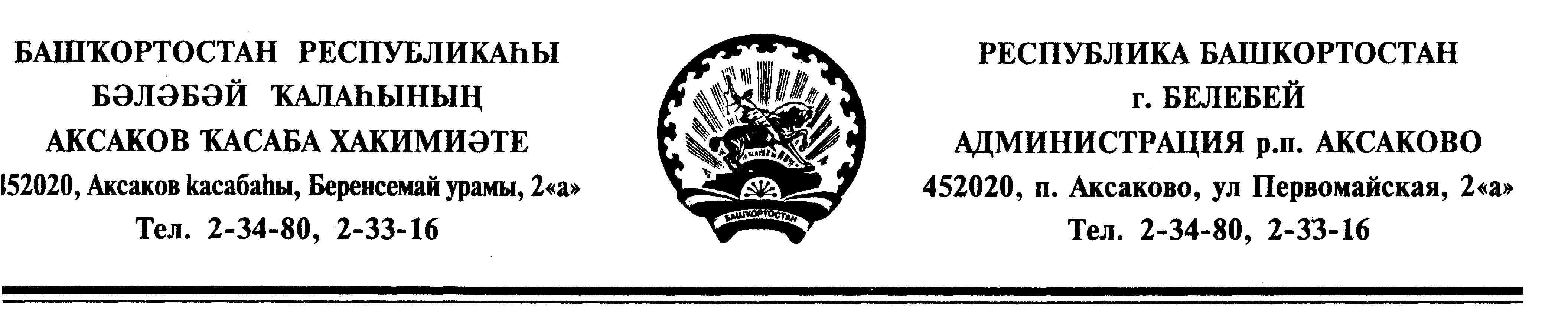 СОВЕТ СЕЛЬСКОГО ПОСЕЛЕНИЯ АННОВСКИЙ СЕЛЬСОВЕТМУНИЦИПАЛЬНОГО РАЙОНАБЕЛЕБЕЕВСКИЙ РАЙОНРЕСПУБЛИКИ БАШКОРТОСТАН452027 с.Анновка,Ул. Советская, 15.